Bench Personnel* to be used along with the game sheet*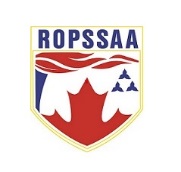 ROPSSAAVOLLEYBALL ROSTER SHEET*Game DateGame DateSchool:BOYSJUNIORSENIORGIRLS#                         First Name                    (PRINT)                         Last Name                         HEAD COACH:ASST. COACH:STUDENT MGR:STUDENT MGR:OTHER: